Siatkówka to sport, który szczególnie przypadł do gustu Hani z klasy 7d. Zapraszamy do przeczytania o ciekawostkach związanych z tą dyscypliną.REDAKCJA: Jak długo już trenujesz?HANIA: Rozpoczyna się mój 7. rok treningów.R: Kto lub co zachęciło Cię do uprawiania tego sportu?H: Trenuje mój tata i właściwie cała rodzina. Na przykład dziadek od strony mamy i dziadek od strony taty itd.R: Co warto zabrać ze sobą na trening siatkówki?H: Moje podstawy to nakolanniki, bluzka termiczna lub rękawki, t-shirt, spodnie o długości trzy czwarte i oczywiście podstawowe - chęci do ćwiczeń!R: Czy wiążesz przyszłość z siatkówką?H: Mam to w głowie, ale mam też plan B, bo w sporcie nigdy nic nie wiadomo.R: Na jakiej grasz pozycji?H: Rozegranie.R: Gdzie trenujesz?H: W klubie UKS ZSMS Poznań.R: UKS... czyli co?H: UKS, czyli Uczniowski Klub Siatkarski.R: Ile razy w tygodniu trenujesz?H: 4 razy plus mecze w weekend.R: Komu poleciłabyś ten sport?H: Jest to z pewnością sport dla osób wytrzymałych i cierpliwych.R: Czy miałaś wątpliwości dotyczące dalszego uprawiania tej dyscypliny?H: Miałam w poprzednim klubie, ale nie przez sam sport, tylko przez atmosferę.R: Co uważasz za najważniejsze w graniu w siatkówkę?H: Podstawą są ludzie, oraz takie cechy charakterystyczne, jak dokładność, cierpliwość i atmosfera.R: Bardzo serdecznie dziękujemy za rozmowę!H: Również dziękuję.Rozmowę przeprowadziły PAULINA i WERONIKA z klasy 7d.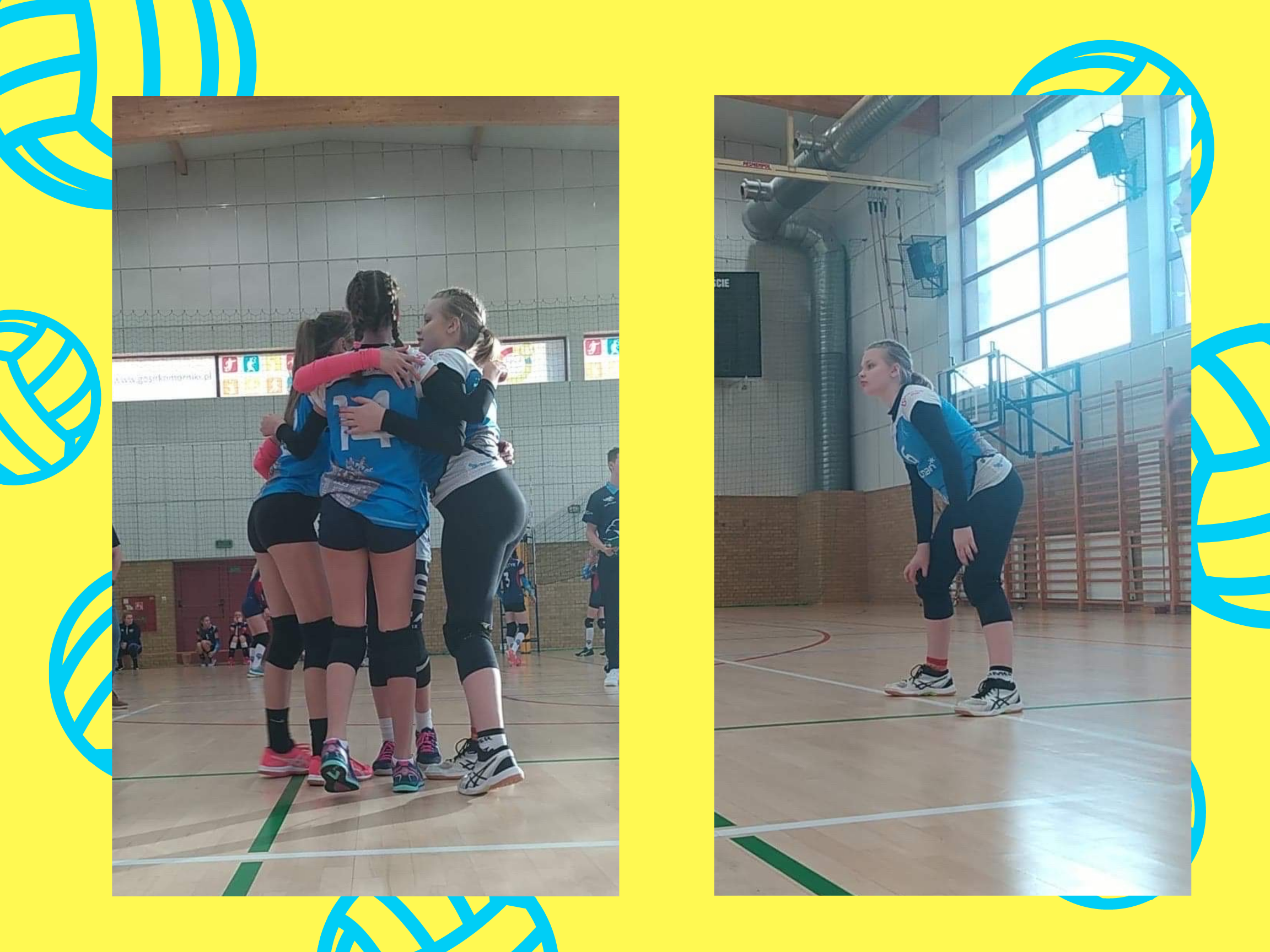 